Open your image from the goodies drive (Goodies > Course folders > art > Photo library)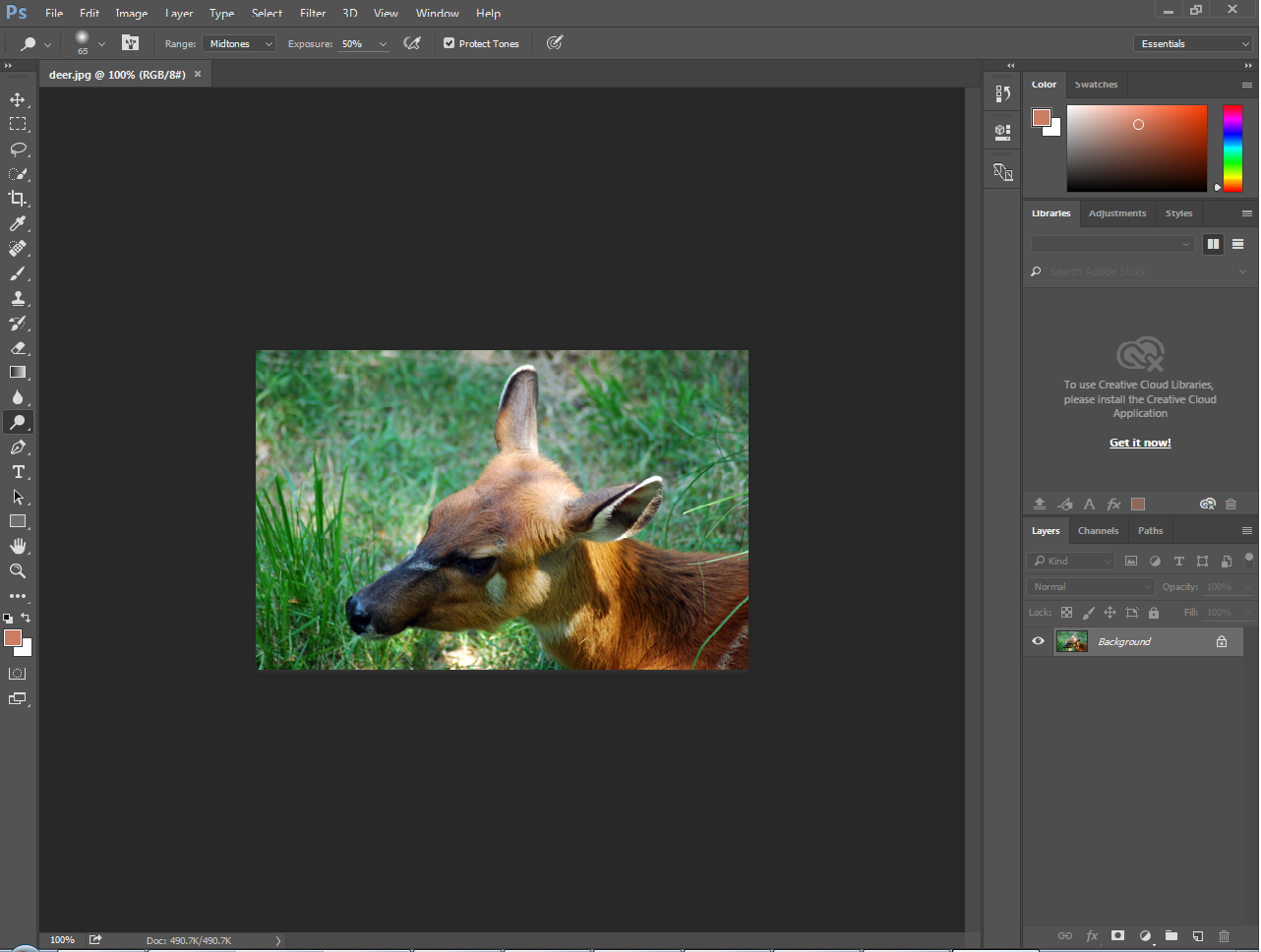 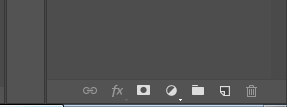 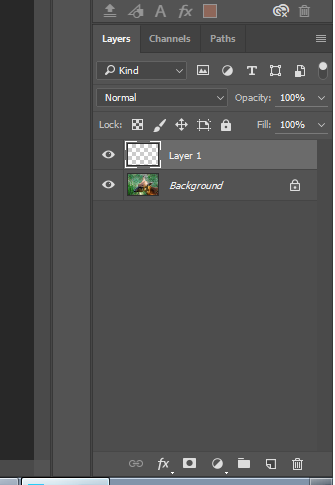 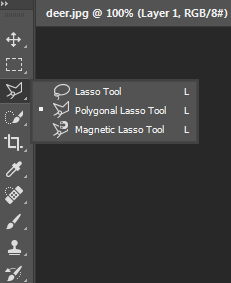 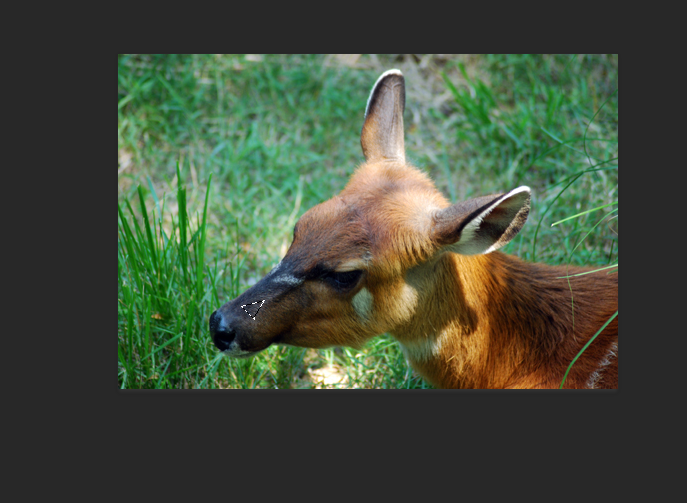 Using the polygonal lasso tool, make a selection on part of your image. When the selection is complete, you will see “dancing ants”. If the selection will not complete, double click. If you mess up and want to erase your selection, hit control D to de-select.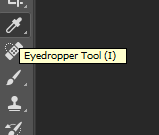 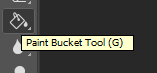 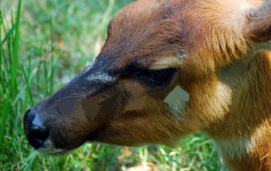 Repeat the process a few times, using L for the polygonal lasso tool to select an area, i for the eyedropper tool to select the color, and G for the paint bucket to fill the area. You will start to see small sections of color. Each time you select with polygonal lasso, you need to select a new color. These selections should be SMALL.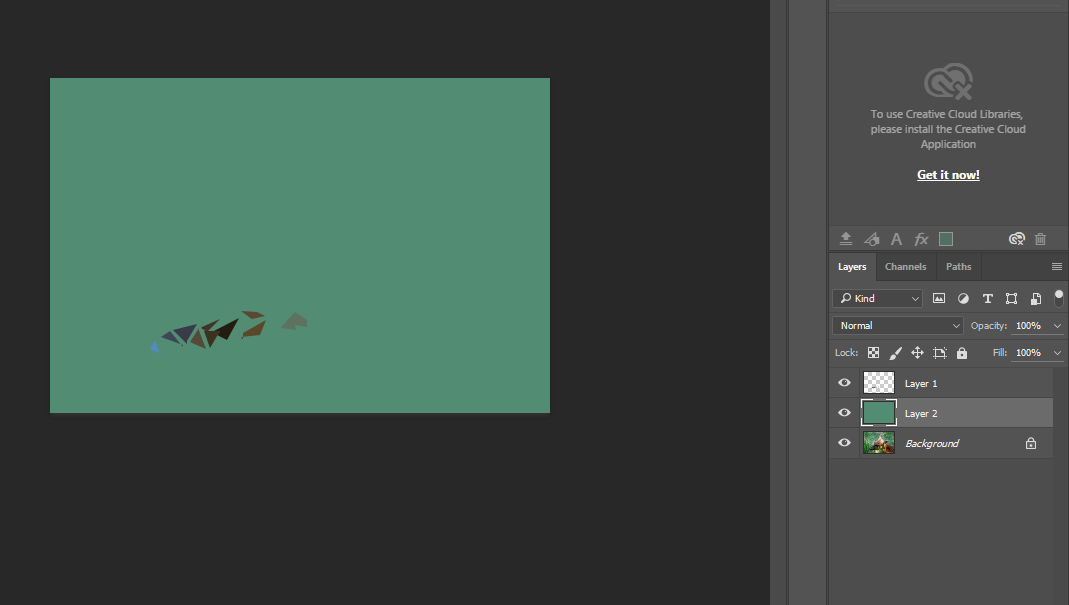 Later, you can check your progress by adding a new layer with a solid color in between your layer with shapes and the image layer. You can “hide” the layer by clicking on the eyeball next to it.Finished student work examples: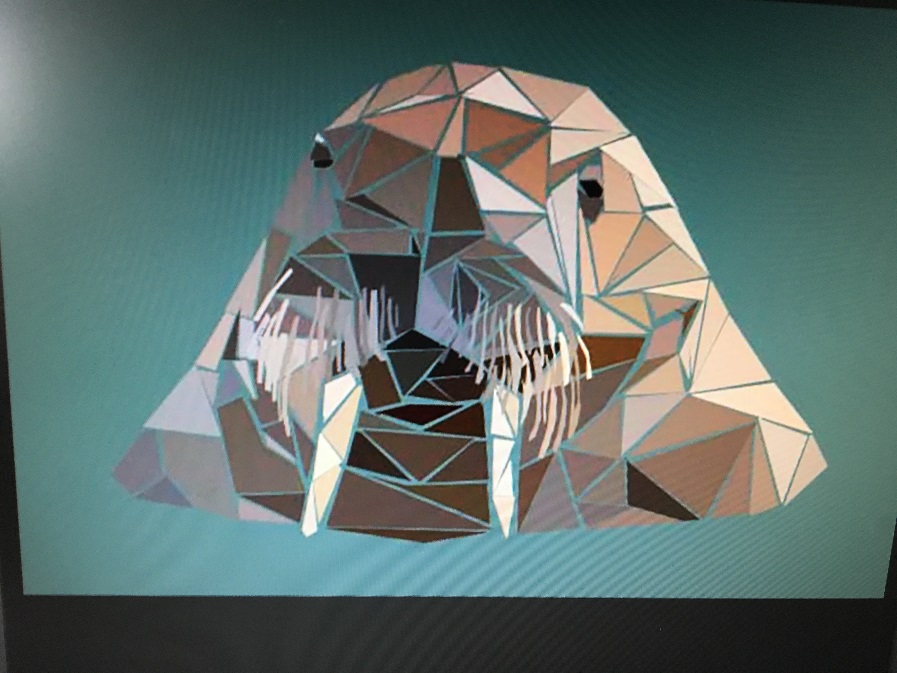 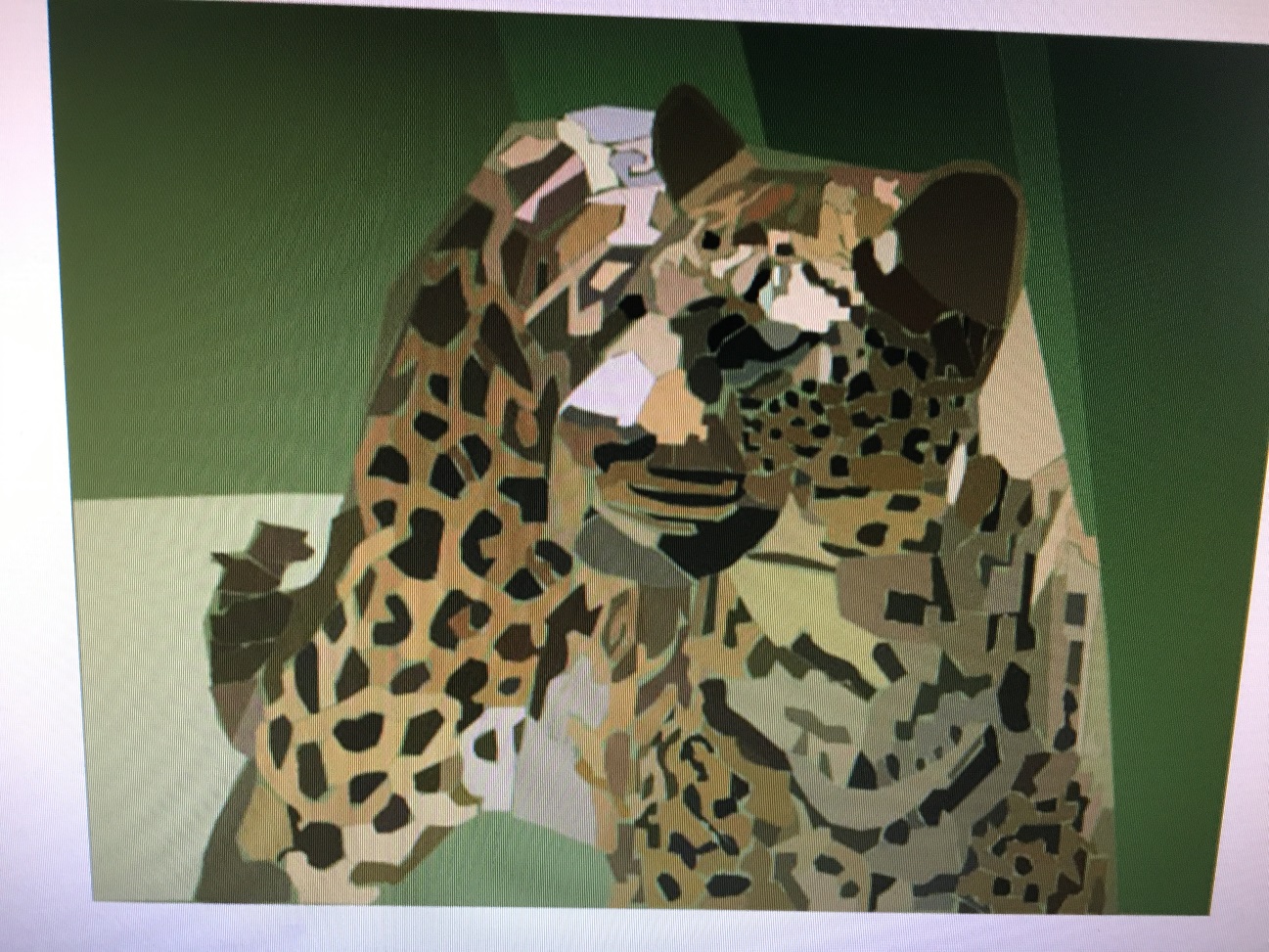 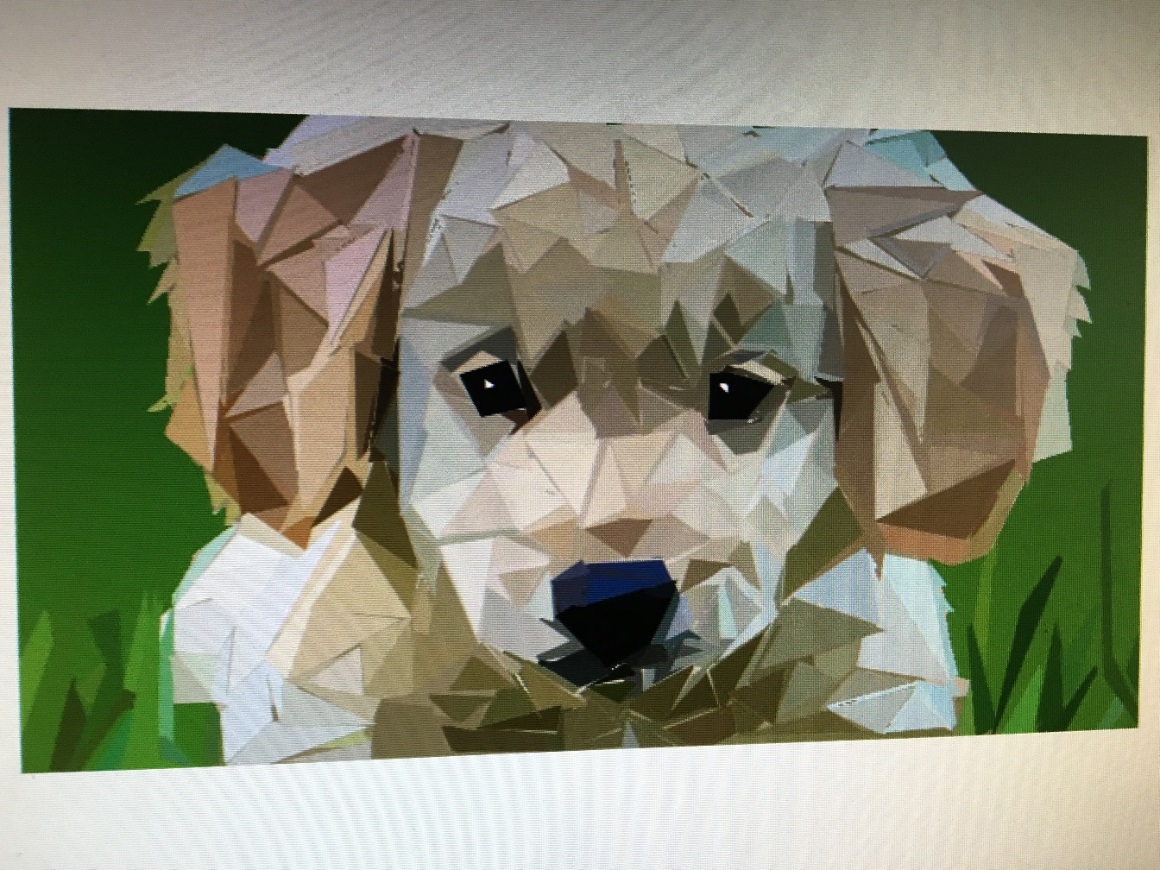 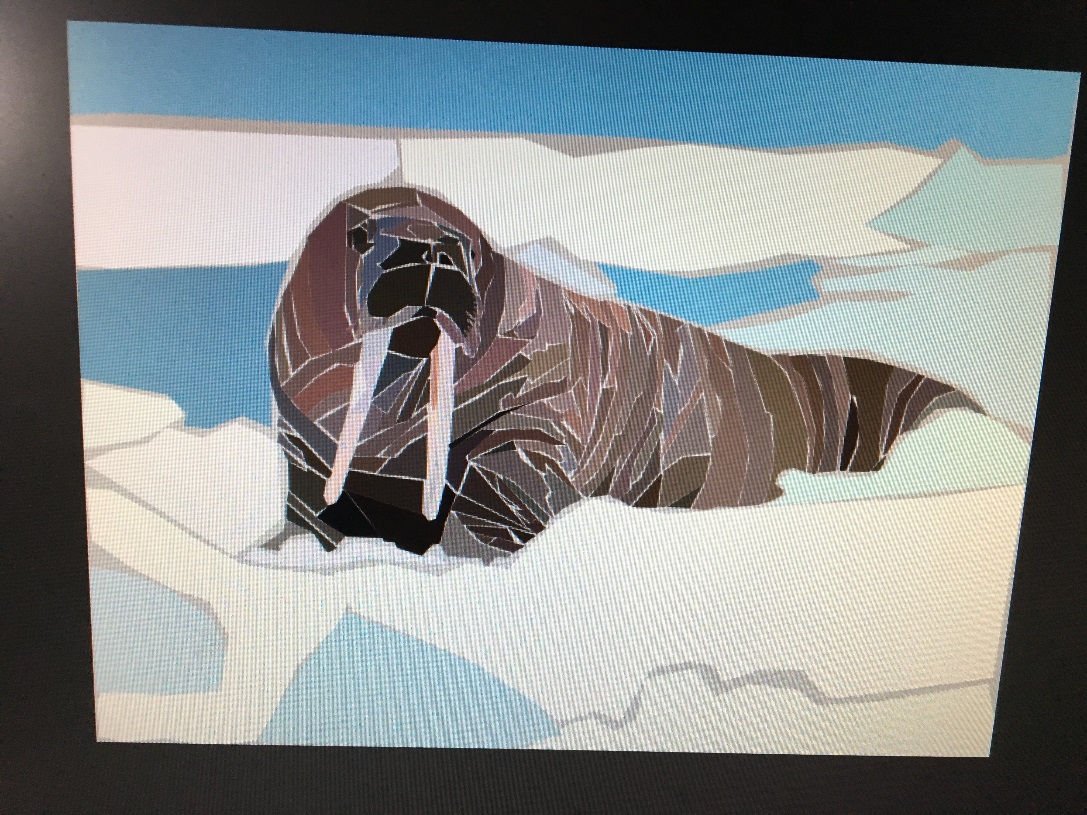 